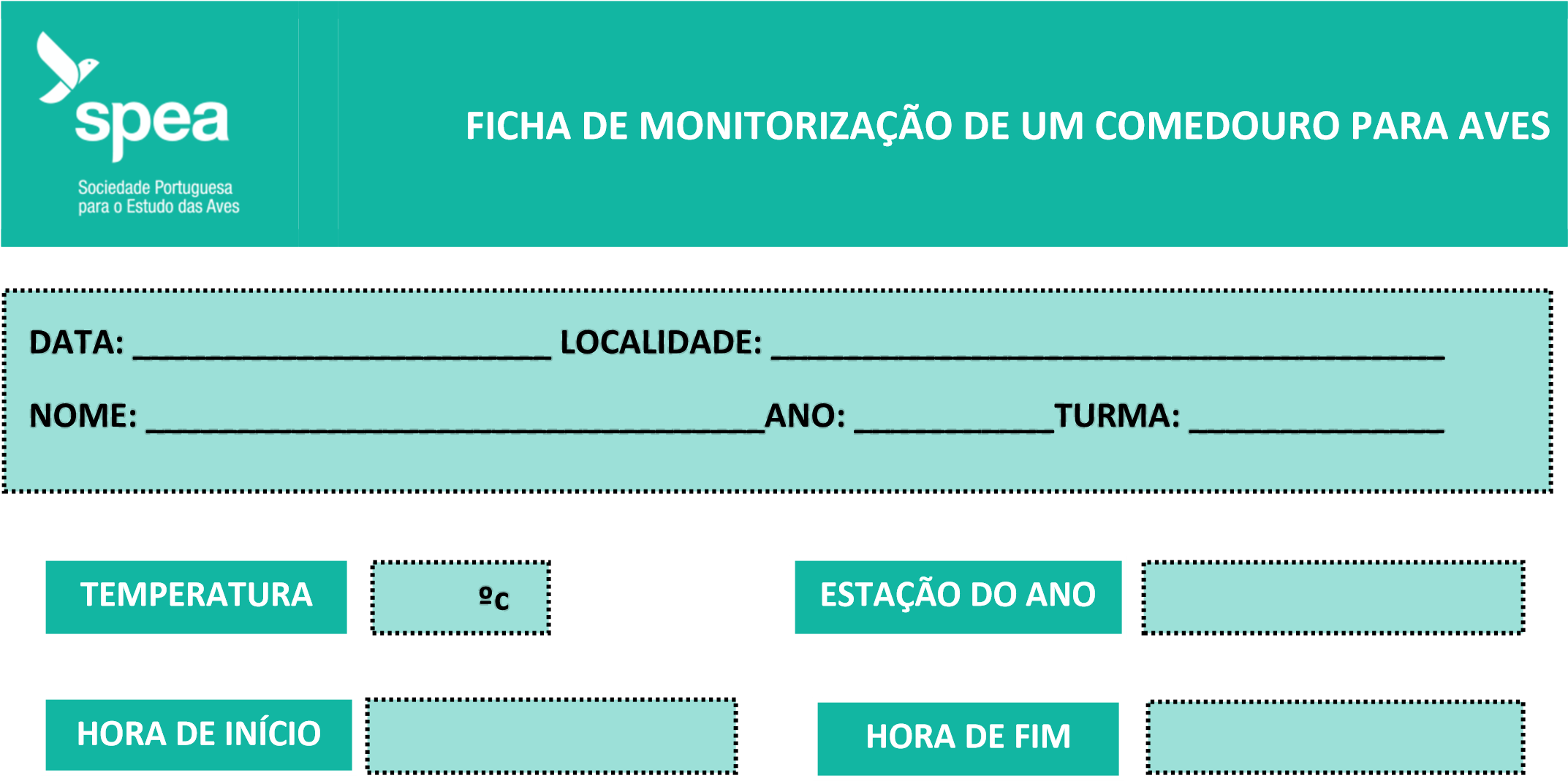  	CONDIÇÕES ATMOSFÉRICAS AVES OBSERVADAS 	ESPÉCIE  	ESPÉCIE 	Nº 	COMPORTAMENTO 	 	(NOME 	(NOME 	INDIVÍDUOS NOTAS 	COMUM) 	CIENTÍFICO) SOCIEDADE PORTUGUESA PARA O ESTUDO DAS AVES 	 Comer Beber Tomar banho Pardal           Passer domesticus         11                       □ □ □  Pombo             Columba livia                3                        □ □ □ Andorinha       Hirundo rustica              4                        □ □ □ □ □ □ □ □ □ 